                               POZVÁNKA                        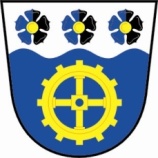 NA  9 . VEŘEJNÉ ZASEDÁNÍ ZASTUPITLSTVA OBCE TEPLIČKAkteré se bude konat v pondělí  dne 18.11. 2019 od  18 -ti hodinPROGRAM:1. směrnice zadávání veřejných zakázek malého rozsahu  (bod z min.VZ)2. oprava www stránek (bod z min.VZ)3. rozpočet4. různéV Tepličce dne  31.10.2019										starostkaHana BartošováVyvěšeno dne      10.11.2019                                                Sejmuto dne        .2019